Vaccination Notice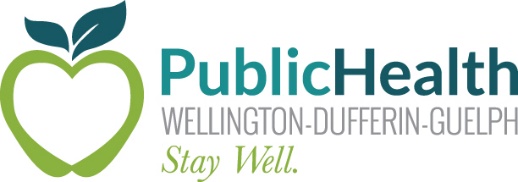 In order to attend school the Immunization of School Pupils Act, 1990 (ISPA) requires students be vaccinated against the following diseases:Diphtheria Tetanus PolioWhooping coughMumpsRubellaMeaslesMeningococcal diseaseThe vaccination record for STUDENT NAME shows the following vaccines are needed:The student may be suspended from school if we do not receive an up-to-date immunization record or a valid exemption by DATE.If the student named above does not have the vaccines listed, you can: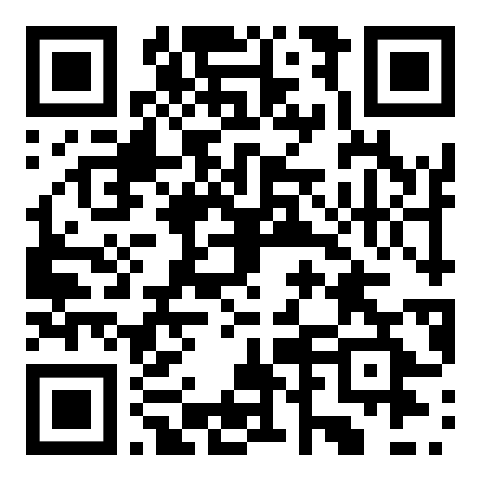 Book an appointment at the high school clinic by scanning the QR code. Contact your health care provider (doctor, nurse practitioner, pediatrician) for an appointment, let them know which vaccines are overdue to be sure they have them available. Please bring this letter with you to your appointment, your health care provider will need to see this.Once the listed vaccinations have been received report them to WDGPH using one of the following options: Online: 	www.immunizewdg.caEmail: 	vaccine.records@wdgpublichealth.caPhone: 	1-800-265-7293 ext. 4396Mail: 	Vaccine Records, 160 Chancellors Way, Guelph, ON N1G 0E1Fax:	519-836-2986Questions: 	1-800-265-7293 ext. 7006 to speak with a nurseIf choosing not to be vaccinated complete an exemption package and submit to WDGPH, details found at: https://wdgpublichealth.ca/your-kids/immunization-exemptions-children-school-and-child-careWDGPH will be at SCHOOL NAME school on CLINIC DATE. In the event of inclement weather, the clinic will be rescheduled. wdgpublichealth.ca/your-kids/vaccination Student Schedule Attached on page 2. To: The parent/guardian of,OR the student if 16 years of age or older: Student:  STUDENT NAMEAddress:  ADDRESSClient ID: CIDDate of Birth:  DOBSchool:  SCHOOL NAME